

RESERVATION FORM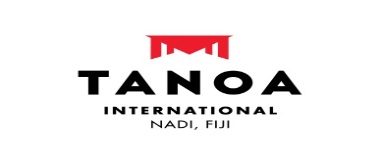 SECRETARIAT OF THE PACIFIC COMMUNITYSTAR CONFERENCE 26 – 29 JUNE 2017Reservations will be processed by completing this form 
Tel: +679 672 0277 or Fax: +679 672 0191 or Email: reservations@tanoahotels.com 
Terms & Conditions:The above rates are valid for Single Superior and Executive Rooms and are inclusive of all required government taxes. Any breakfast charges of (extra) person/s beyond the above rates will be charged at prevailing retail rates. For bookings to be confirmed, advance payment or a guarantee will be required.The Hotels check-in time is 2.00pm and checkout time 11am respectively. (Early Check-in and Late Check-out will be subject to room availability and surcharges.Any earlier arrival in the morning will be counted as a pre-registration and a full night accommodation rate is applicable Cancellation PolicyLess than 7 days – One night room charge will be appliedNo-Show or Cancellation on the arrival day – Full Charge for the whole duration will be levied Free courtesy transport is provided to and from the Nadi International Airport. Credit Card Guarantee: FOR HOTEL USED ONLY:Confirmation Number:	____________________________________________________________________
Acknowledged By:	_________________________________________ Date: ____________________Surname:First Name:Arrival Date:Departure Date:Arrival Flight Details:Departure Flight Details:Total Number of Rooms:Telephone:Email Address:Facsimile:Single Superior with Full Buffet Breakfast - FJ$185.00 per nightSingle Superior with Full Buffet Breakfast, and Wifi - FJ$200.00 per nightSingle Superior with Rooms Only without Breakfast- FJ$165.00 per night Single Superior with Full Buffet Breakfast - FJ$185.00 per nightSingle Superior with Full Buffet Breakfast, and Wifi - FJ$200.00 per nightSingle Superior with Rooms Only without Breakfast- FJ$165.00 per night Single Superior with Full Buffet Breakfast - FJ$185.00 per nightSingle Superior with Full Buffet Breakfast, and Wifi - FJ$200.00 per nightSingle Superior with Rooms Only without Breakfast- FJ$165.00 per night Single Superior with Full Buffet Breakfast - FJ$185.00 per nightSingle Superior with Full Buffet Breakfast, and Wifi - FJ$200.00 per nightSingle Superior with Rooms Only without Breakfast- FJ$165.00 per night AMEXVISAMASTERCredit Card Number:Expiry Date:Credit Card Holder Name:Signature:BOOKING IS:CONFIRMEDWAITLISTED